Mince pies Method Ingredients240g plain flour60g block margarine60g white fatApprox. 4 tablespoons waterApprox. 150g sweet minceA little milkEquipmentMixing bowl              KnifeBun tin                      SieveRolling pin                Teaspoon   Dessert spoonMeasuring jugPastry brushCutters – circle & star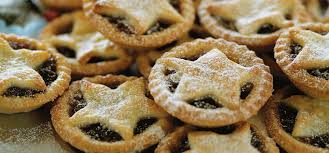 Step Process 1Wash your hands, put an apron on and collect your equipment.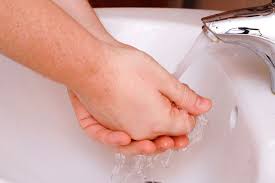 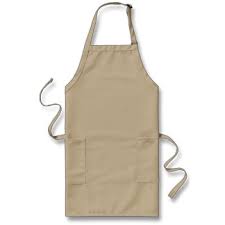 2Put the oven on to 200˚C.200˚C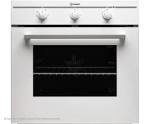 3Weigh the flour and sieve into a mixing bowl.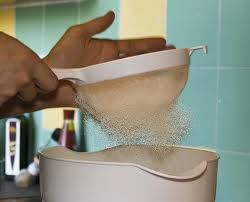 4Weigh the margarine and white fat.  Cut them into little pieces and add to the flour.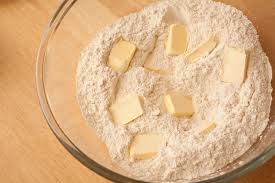 5Rub the margarine and white fat into the flour using your fingertips – remember not to rub too much, it’s ok to still have some lumps in the mixture.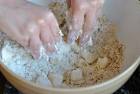 6Add 4 table spoons of water and stir with a knife.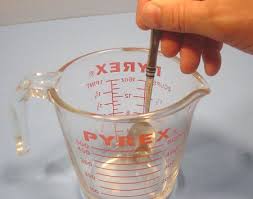 7Use one hand to try to make the mixture into a ball. If it is too dry, add a little more water but check with the teacher.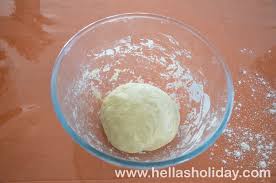 8When you have a ball of mixture, put it onto a floured table.  Cut the pastry in half.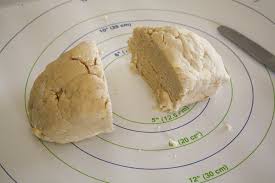 9Roll out one piece of pastry.  Use flour on the table and on top of the pastry to stop it sticking.  Cut out circles using a cutter and fit them into the bun tin.  You should make 12.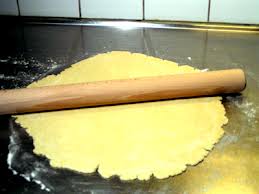 10Put a small amount of sweet mince onto each pastry circle.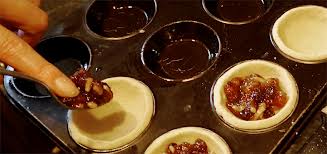 11Roll out the second piece of pastry and cut out star shapes.  Put them on top of the sweet mince.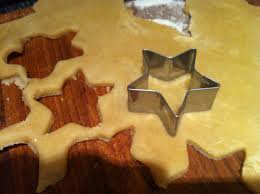 12Gently brush a little milk over the pastry stars.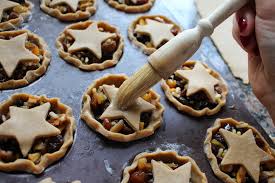 13Put your mince pies into the oven for about 10 minutes until they are crisp and light golden brown.  (do not try to  taste the mince pies when they come out of the oven – the sweet mince will be very hot).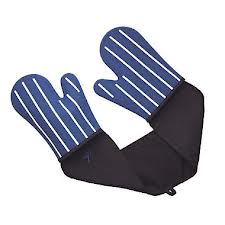 14Wash up and tidy away.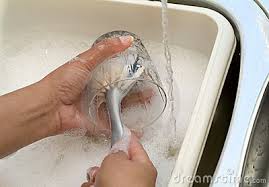 15When the mince pies are cool, you could dust them with icing sugar to improve the presentation.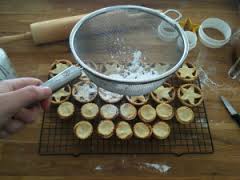 